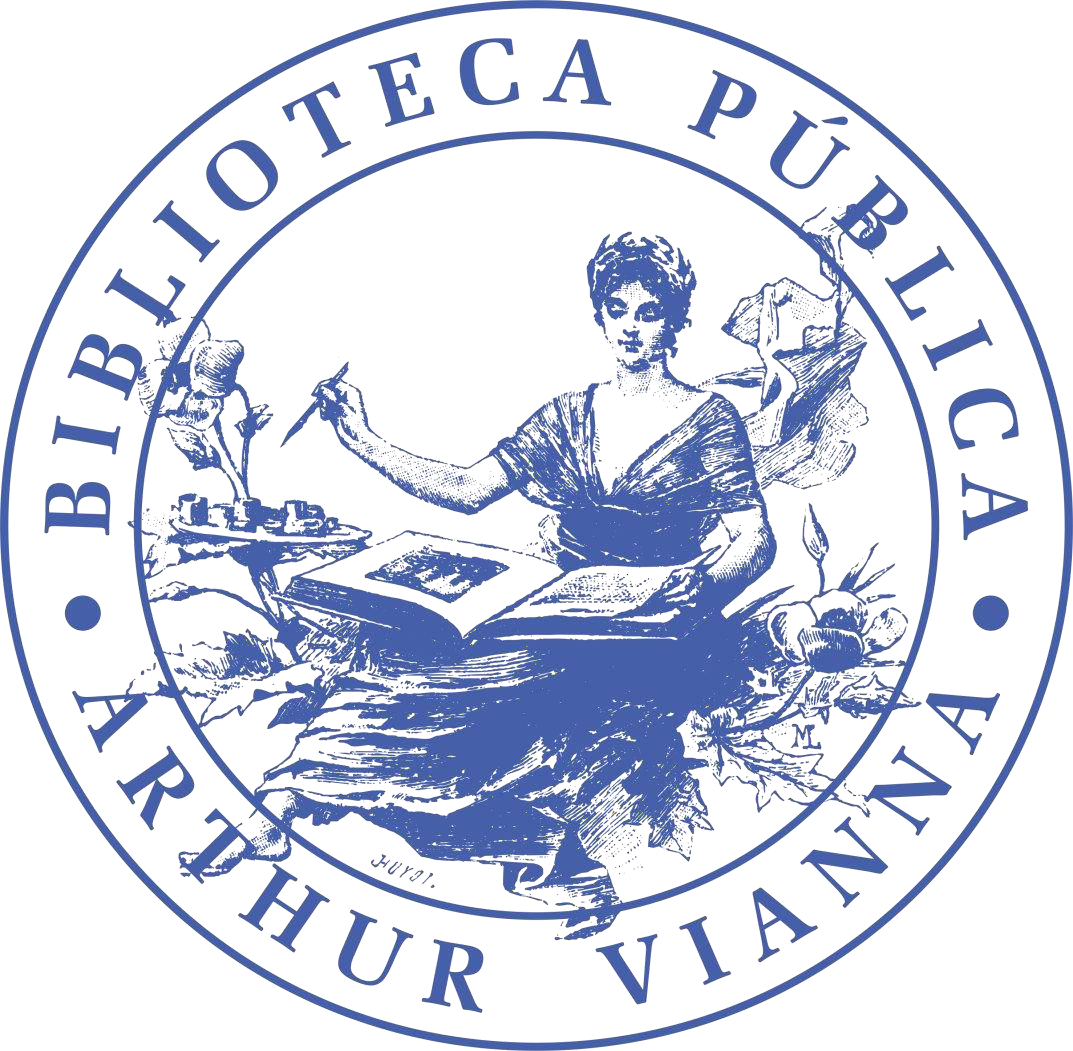 RELATÓRIO DE GESTÃO JANEIRO A DEZEMBRO 2022BIBLIOTECA PÙBLICA ARTHUR VIANNABiblioteca Carmen SousaBiblioteca Vicente SallesBiblioteca Paulo MendesBibliotecas USIPAZ:Icuí, Cabanagem, Marituba, Benguí, Parauapebas, Canaã dos Carajás, Jurunas e Terra Firme1BIBLIOTECA PÚBLICA ARTHUR VIANNARELATÓRIO DE GESTÃO 2022APRESENTAÇÃOO presente relatório é referente às atividades e serviços desenvolvidos na Biblioteca Pública Arthur Vianna e pelas Bibliotecas Setoriais: Biblioteca Carmen Sousa (curro velho), Biblioteca Paulo Mendes (casa da linguagem) e Biblioteca Vicente Salles (casa das artes), além das bibliotecas localizadas nas Usinas da Paz: Icuí, Cabanagem, Marituba, Benguí, Parauapebas, Canaã dos Carajás, Jurunas e Terra Firme, no período de janeiro a dezembro as quais são gerenciadas pela FCP/CBPAV, realizado por meio das ações desenvolvidas e pelos serviços disponibilizados ao público, o qual tem por objetivo fortalecer a biblioteca como centro cultural e social da comunidade.Relataremos de forma prática e sintética as ações desenvolvidas, tendo sido ampliado os espaços devido à inauguração das Usinas da Paz.A Biblioteca tem um compromisso de continuar suas ações de maneira a disponibilizar serviços que possam melhorar a qualidade de vida da comunidade, assim como ampliar suas ações nas diferentes áreas do município de Belém e de outros municípios do Estado do Pará.Tivemos grandes avanços o que pode ser constatado nos dados informados no presente relatório e esperamos continuar cumprindo nossa missão como disseminadores da leitura e do conhecimento, procurando sensibilizar as comunidades que se apoderem de espaços de leitura para que possam potencializar seus conhecimentos.BIBLIOTECA PÚBLICA ARTHUR VIANNA ATENDIMENTO AO PÚBLICO JANEIRO A DEZEMBRO 2022ACERVO CONSULTADO ONLINEBIBLIOTECA PÚBLICA ARTHUR VIANNA ATENDIMENTO AO PÚBLICO BIBLIOTECAS SETORIAS/USIPAZ JANEIRO A DEZEMBRO 2022BIBLIOTECA PÚBLICA ARTHUR VIANNA ATIVIDADES CULTURAISBIBLIOTECAS SETORIAS/USIPAZ JANEIRO A DEZEMBRO 2022ACERVO CONSULTADO 2022 BIBLIOTECAS SETORIAIS E USIPAZCarmen Souza – Curro Velho	Francisco Paulo Mendes – Casa Da Linguagem	Vicente Salles – Casa Das Artes Usina da Paz Icuí	Usina da Paz Cabanagem	Usina da Paz MaritubaUsina da Paz Bengui	Usina da Paz Canaã	Usina da Paz ParauapebasUsina da Paz Jurunas	Usina da Paz Terra Firme18,97612,8678,2226,882	7,4478,7621,486	894	526704229ATIVIDADES CULTURAIS - PÚBLICOTERRA FIRME	165JURUNAS	766CANAA	566PARAUAPEBAS	3541BENGUI	2650MARITUBA	1347CABANAGEM	4444ICUI	3476CARMEN SOUSA	171PAULO MENDES	289VICENTE SALES	25QUADRO DEMONSTRATIVO PROCESSAMENTO DA INFORMAÇÃO JANEIRO A DEZEMBRO2022BAV – Biblioteca Pública Arthur Vianna BCS – Biblioteca Carmen SouzaBFM – Biblioteca Francisco Mendes BVS – Biblioteca Vicente SallesBIBLIOTECA PÚBLICA ARTHUR VIANNA PROJETOS DESENVOLVIDOSJANEIRO A DEZEMBRO 2022QUADRO DEMONSTRATIVO VISITASJANEIRO A DEZEMBRO 2022QUADRO DEMONSTRATIVO EVENTOSJANEIRO A DEZEMBRO 2022OUTRAS ATIVIDADESGerenciamento e acompanhamento dos serviços e atividades da Biblioteca Pública Arthur Vianna, Bibliotecas Setoriais, Bibliotecas Usipaz e Arquivo de custódia;Reuniões com o Gestor do PAE da FCP e Diretor do Arquivo Público para tratar de assuntos referentes ao PAE;Elaboração da tabela de atividades para ser implantada na FCP para incluir na tabela de assuntos do PAE, a qual foi submetida a analise do Arquivo Público do Pará;Continuidade do Inventário do acervo;Conclusão da elaboração e digitação de referências bibliográficas da coleção Ildelfonso Guimarães, para compor o Catalogo;Análise histórica do acervo antigo/raro;Início da e catálogo Haroldo Maranhão iniciado em fevereiro de 2022 no setor de obras raras;Organização do acervo de jornais;Análise bibliográfica da coleção de periódicos;Atividades administrativas e inerentes aos setores da biblioteca;Atualização dos catálogos da Fonoteca de CDs e Vinis;Organização do acervo das Usinas para inauguração: Cabanagem, Marituba, Benguí, Parauapebas, Canaã dos Carajás, Jurunas e Terra Firme;Capacitação sobre Contação de Histórias solicitada pelo Corpo de Bombeiros pelos técnicos da Biblioteca Pública Arthur Vianna Vilma Lacerda e Regina Albuquerque;Reuniões permanentes com equipe para avaliação das atividades;Reuniões com Instituições para viabilizar parcerias;Participação em eventos relacionados às áreas de atuação da FCP;I Encontro de servidores das Bibliotecas das Usinas da Paz para avaliação das atividades;Participação de ações de outras Coordenações da DLI;Visitas técnicas para avaliação de acervos juntamente com a Coordenação de Processos técnicos;Padronização dos relatórios mensais das Bibliotecas das Usinas de Paz;Atualização do guia de usuário da BPAV e elaboração do Guia do usuário das USIPAZ.PENDÊNCIASCarência de profissionais de Biblioteconomia, libras, técnico de biblioteca e assistentes administrativos;Iluminação não adequada 2º e 3º andar, causando muitas reclamações de usuários;Falta de câmeras de segurança, pois estamos a mais de 02 anos sem equipamento, o que tem fragilizado a segurança no que diz respeito ao acervo, equipamentos e situações com o público na biblioteca;Número pequeno de servidores com tempo integral, que é uma forma imediata de minimizar o impacto no atendimento ao público;Readequação dos espaços do 3º andar para melhor funcionamento dos setores.SOLICITAÇÕES VIA PAE NÃO ATENDIDASSolicitação de mobiliário enviada pela DLI/BPAV;Colocação de piso tátil;Aquisição de impressora Braille e linha Braille;Aquisição de equipamentos eletrônicos e de informática (TVs, notebook, etc.);Troca de copiadora para um equipamento que atenda as necessidades da biblioteca, como cópias de jornais e diários oficiais;Aquisição de reglete para o setor Braille;Aquisição de material de consumo para atividades culturais;Aquisição por compra de livros/periódicos para atualização do acervo, demandados pelos usuários;Renovação de assinaturas de jornais e revistasCONSIDERAÇÔES GERAISO ano de 2022 foi um ano que podemos retornar com mais segurança em relação à pandemia do Covid e darmos continuidade as ações propostas no planejamento.Muitas atividades foram cumpridas e outras foram ampliadas, assim como compartilhamos diversas ações com outras coordenações, procurando sempre desenvolver um trabalho integrado para que possamos desfrutar de melhor desempenho nas ações propostas pela FCP/DLI.Foi um ano que conseguimos atender a um público diversificado, realizar atividades culturais permanentes, realizar viagens aos municípios paraenses levando atividades e informações da missão da FCP, disseminando informações e promovendo a leitura como instrumento de transformação social.Percebemos um grande avanço nas ações propostas, a qual observa-se a procura por atividades promovidas pela FCP/DLI no intuito de capacitação e de abrir caminhos para que possam melhor aproveitar suas capacidade e habilidades culturais.Belém/PA, 23 de janeiro de 2023.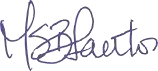 Maria do Socorro Baia dos Santos Coordenadora BPAVWaldiney RomanoResponsável pelas Bibliotecas USIPAZANEXOS 2022BIBLIOTECA PÚBLICA ARTHUR VIANNA ATIVIDADES CULTURAIS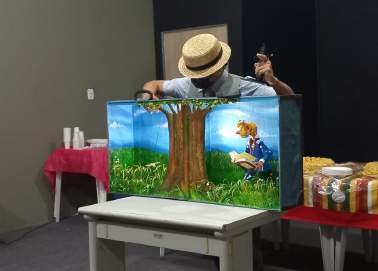 Aniversário da Biblioteca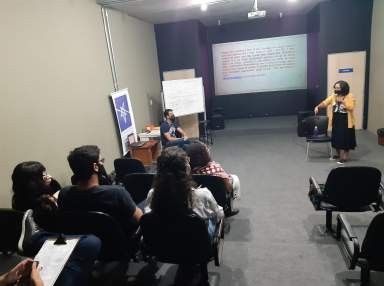 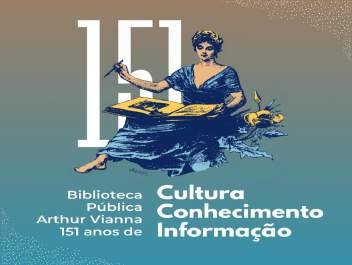 Aniversário da Biblioteca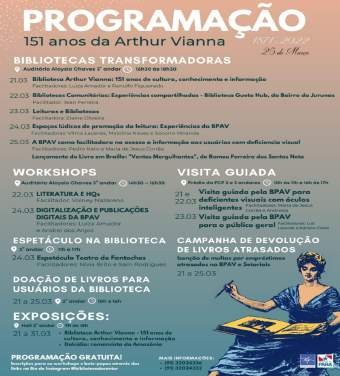 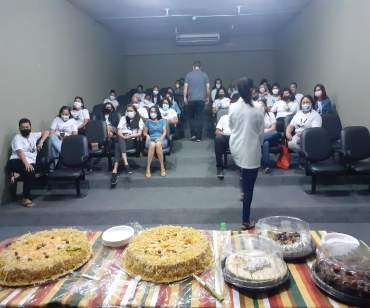 Aniversário da Biblioteca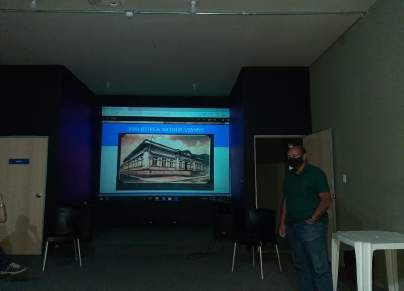 MÚLTIPLAS VISÕES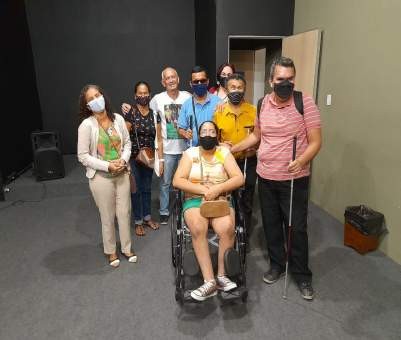 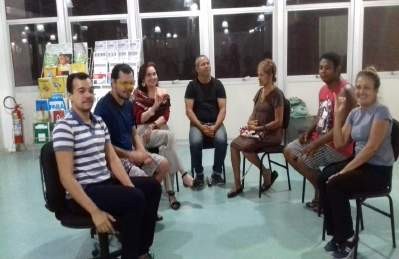 Workshop de libras tátil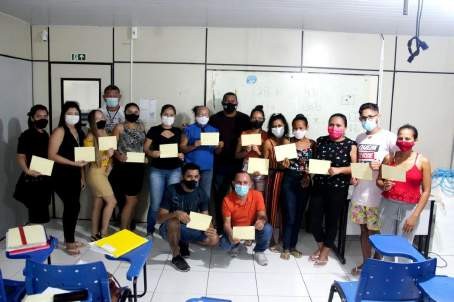 Curso de braille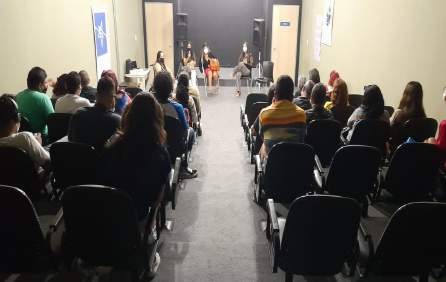 Palestra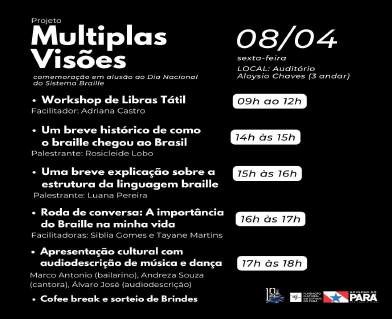 Programação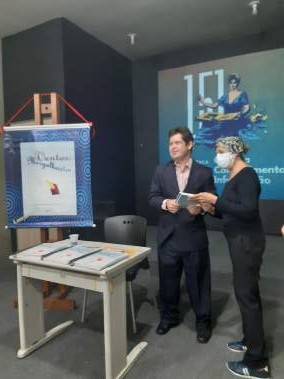 Lançamento de livrosLEITURA PARA GENTE MIÚDA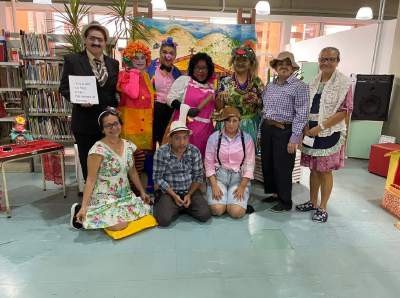 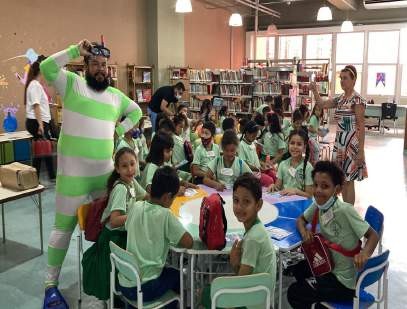 Atividade em parceria com o shopping Pátio Belém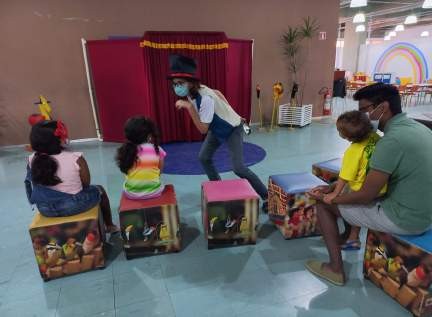 Contação de histórias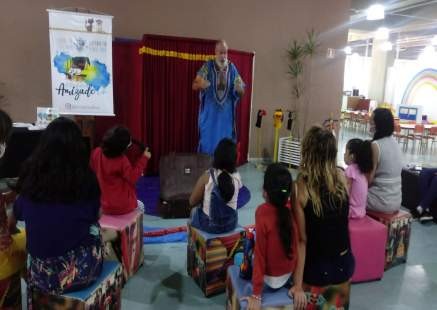 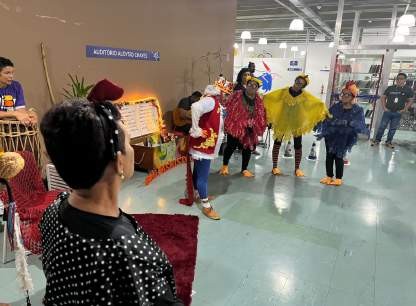 Performance literária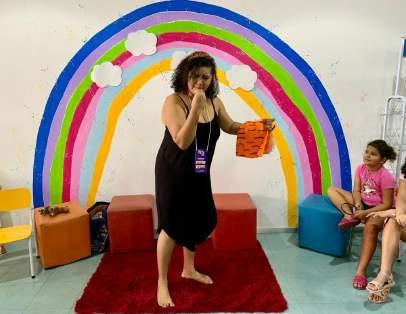 Contação de históriasSONORIDADES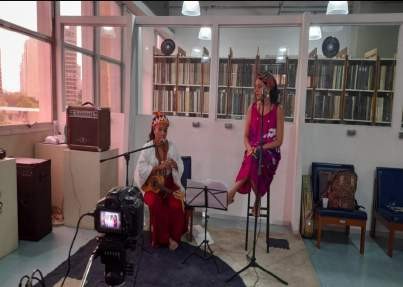 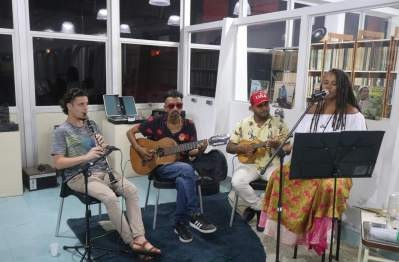 FESTAS LITERÀRIASFLIX: Festa literária internacional do Xingu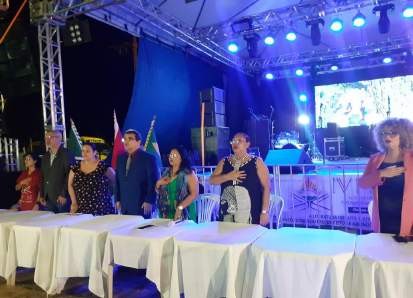 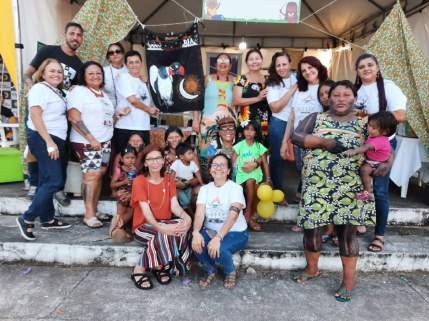 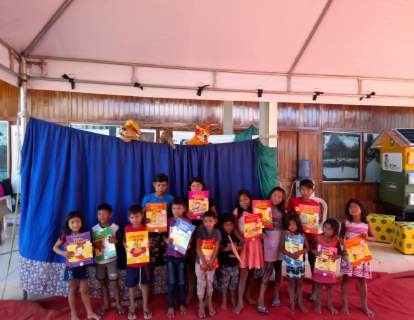 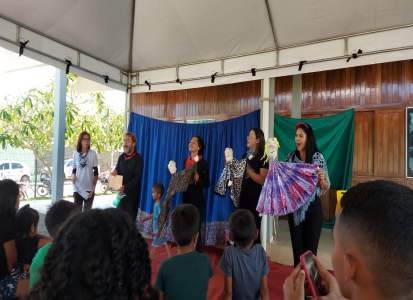 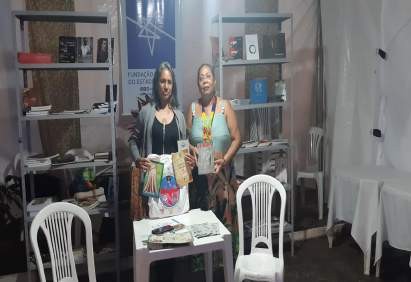 Stand da FCP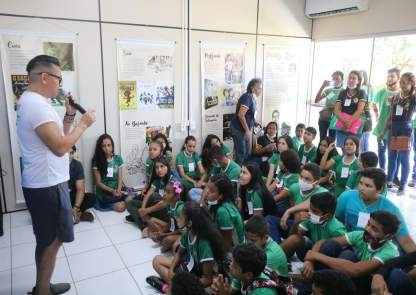 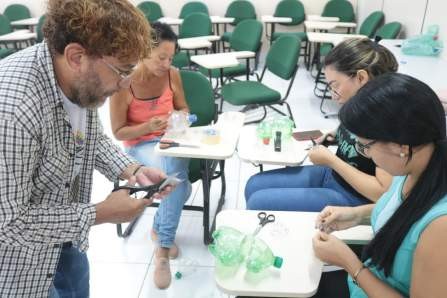 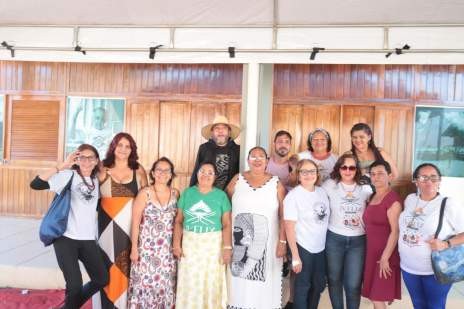 FLIBE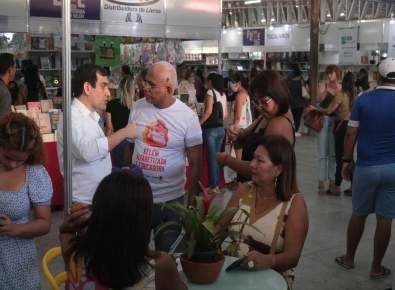 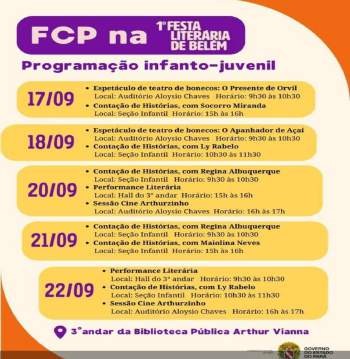 EIRA PAN AMAZÔNICA DO LIVRO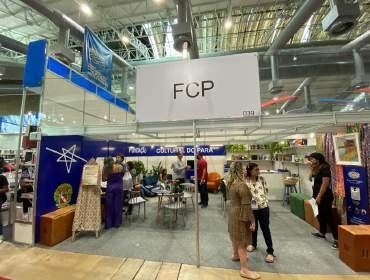 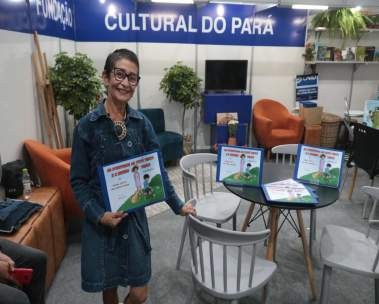 Lançamento de livro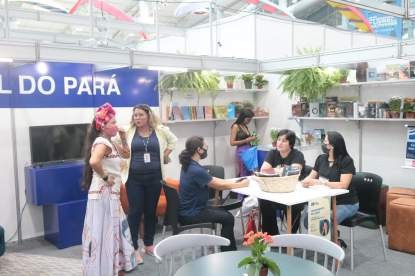 Lançamento de livro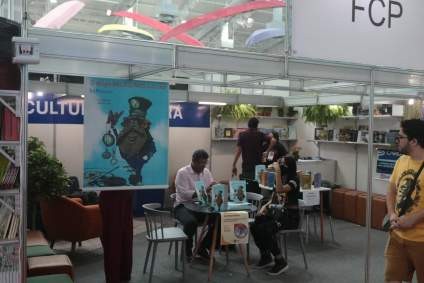 FLIANANIN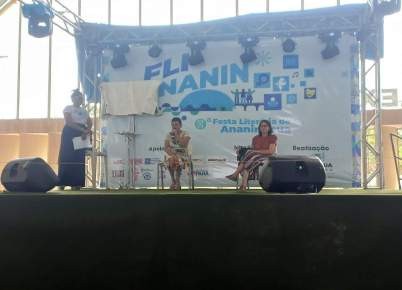 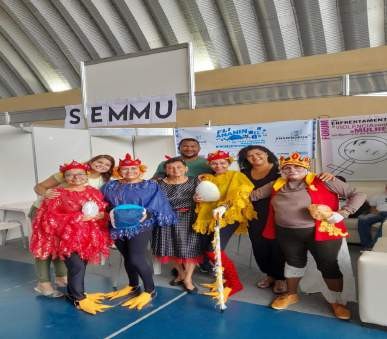 ILUSTRA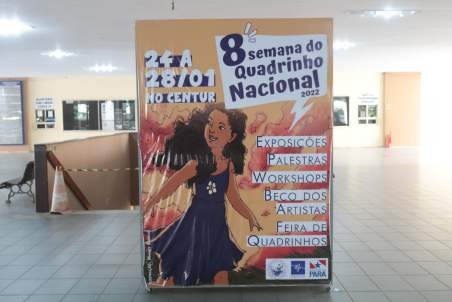 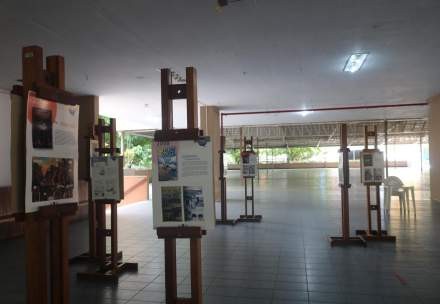 ExposiçãoVARANDAS LITERÁRIAS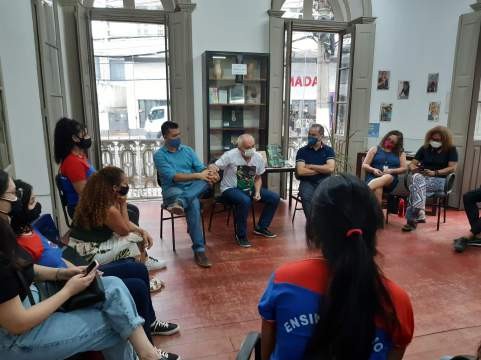 Biblioteca Paulo Mendes – Casa da LinguagemVISITAS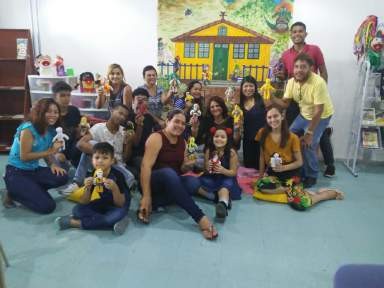 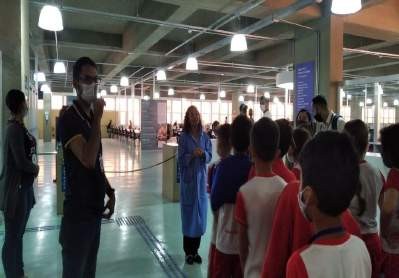 NOVO VISUAL DA BIBLIOTECA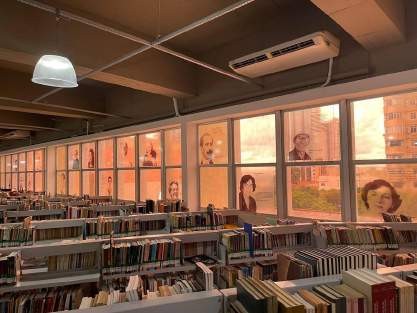 Personagens literárias nas janelas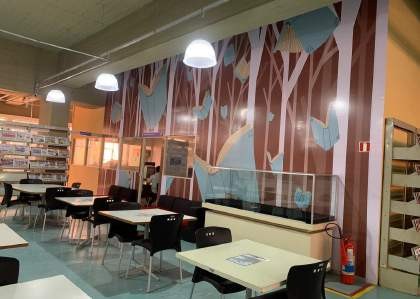 Ambientação do espaço DOAÇÕES RECEBIDAS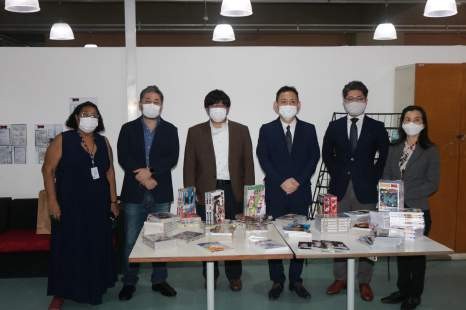 Mangas do consulado Japonês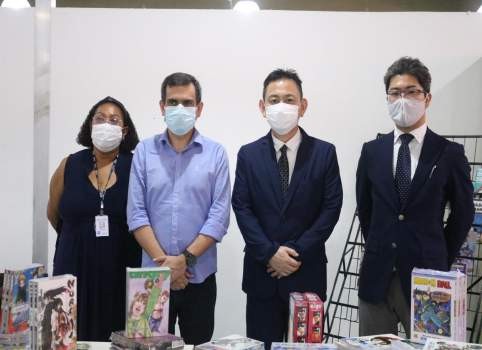 LANÇAMENTOS DE LIVROS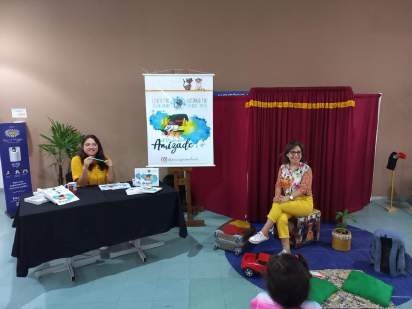 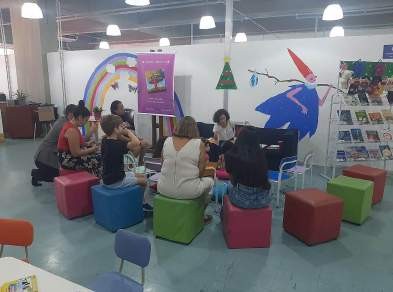 BIBLIOTECAS TRANSFORMADORAS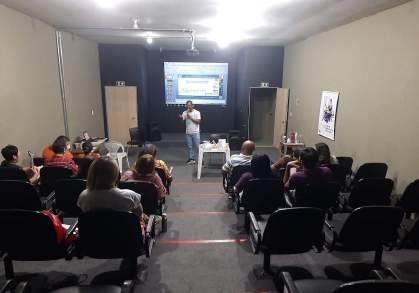 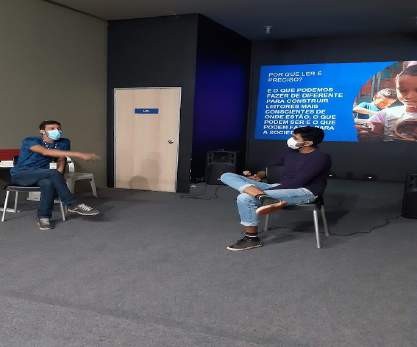 Geuto hubATIVIDADES CULTURAIS USINAS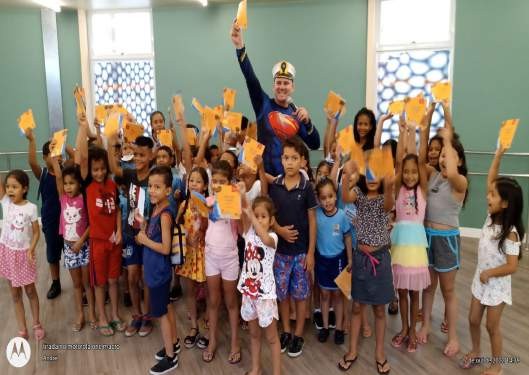 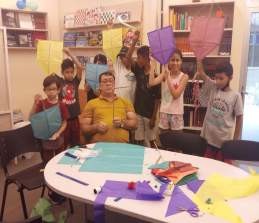 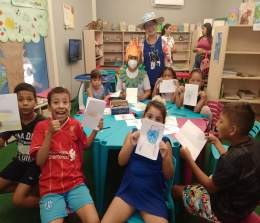 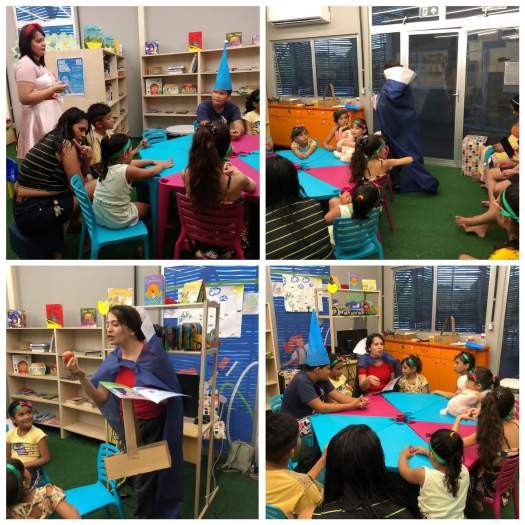 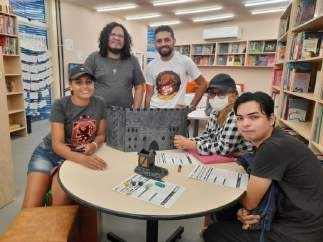 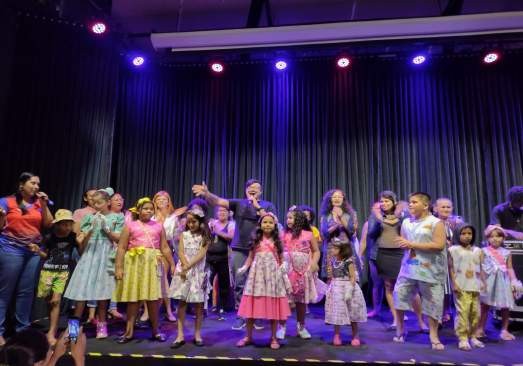 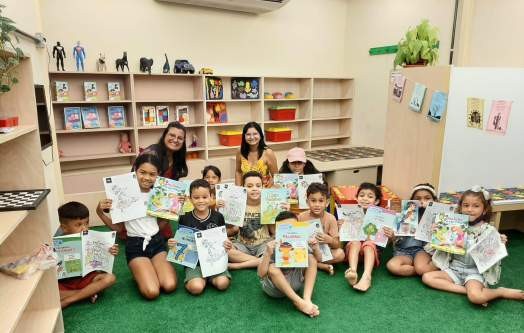 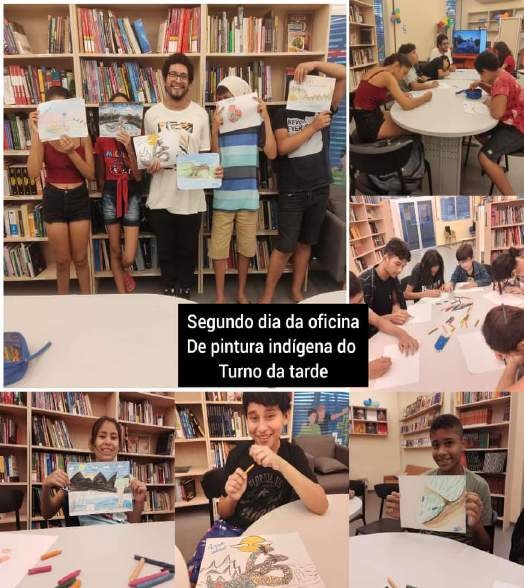 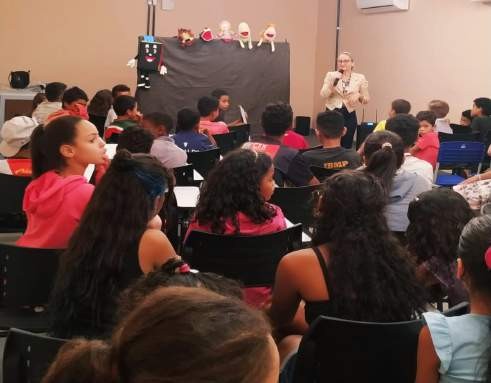 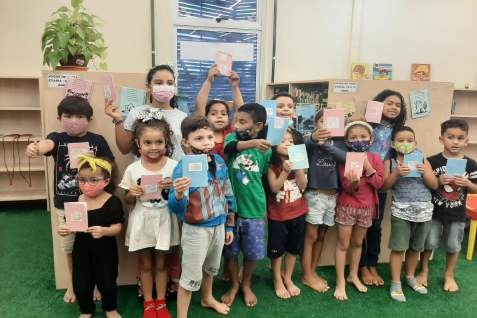 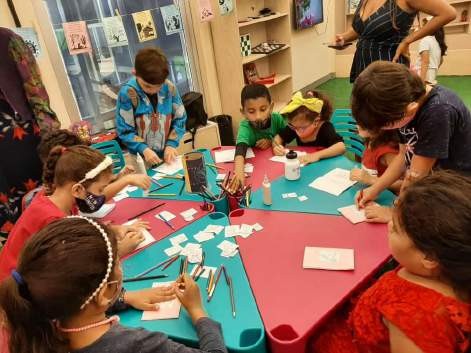 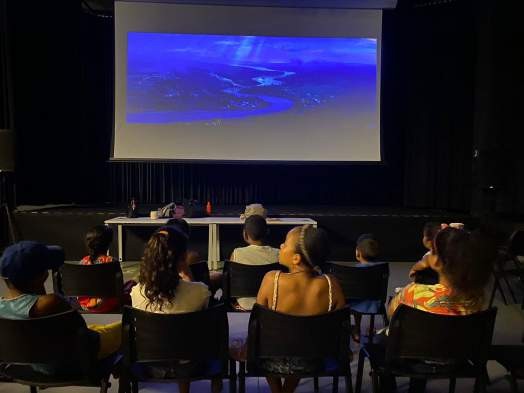 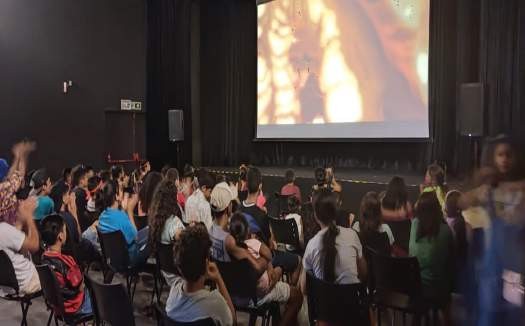 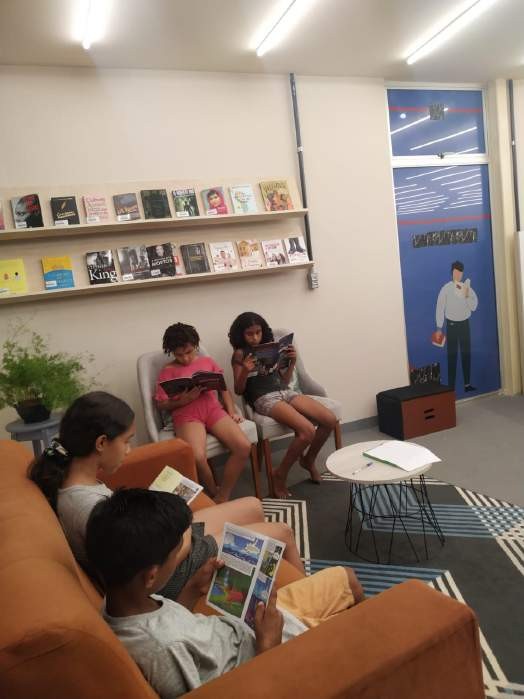 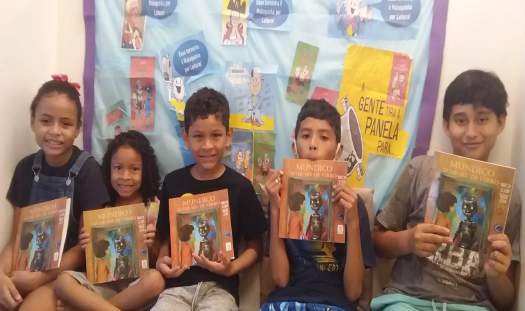 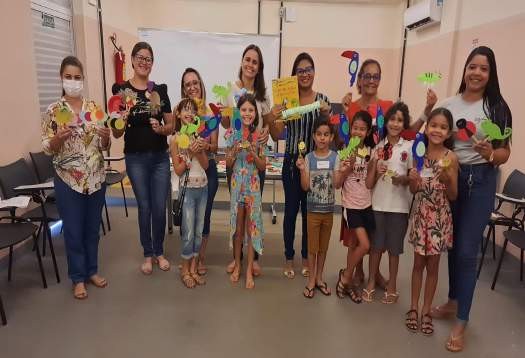 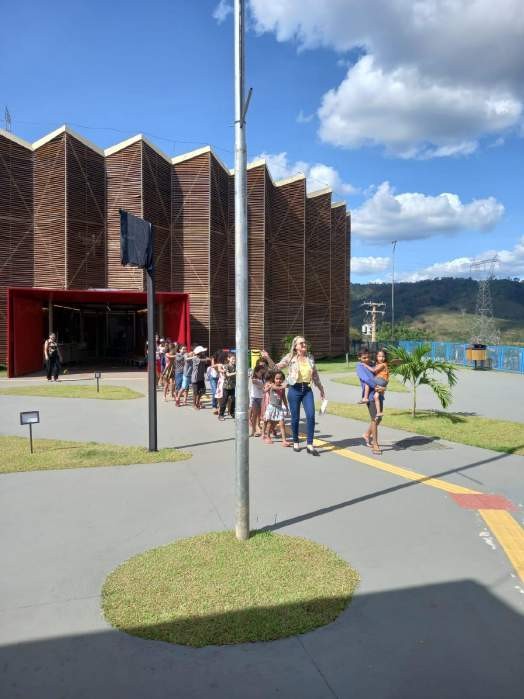 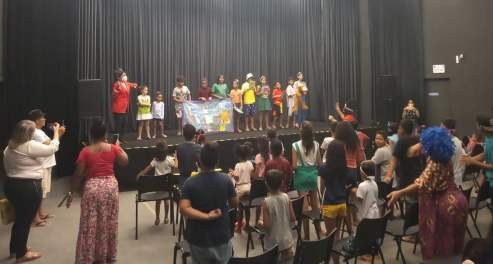 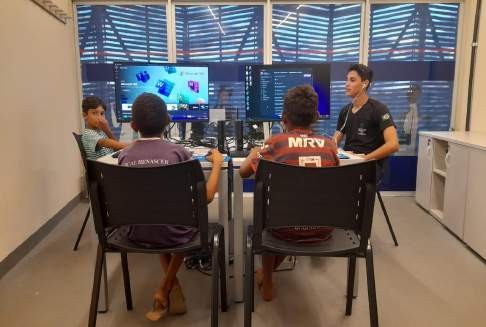 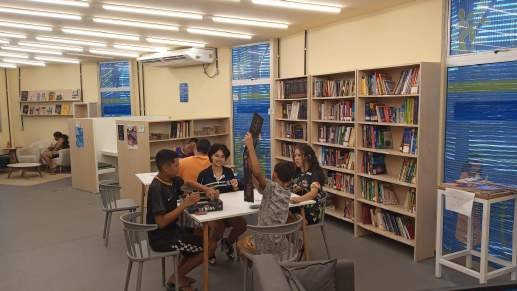 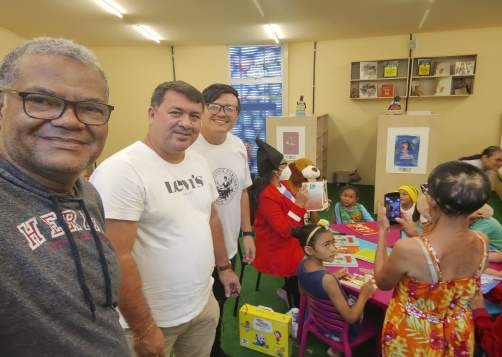 FEIRA PAN AMAZÔNICA DO LIVRO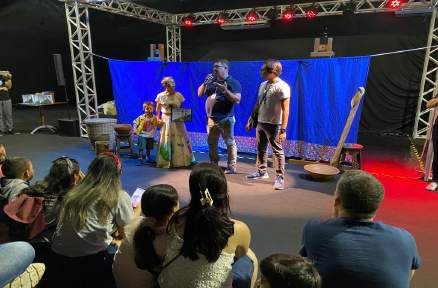 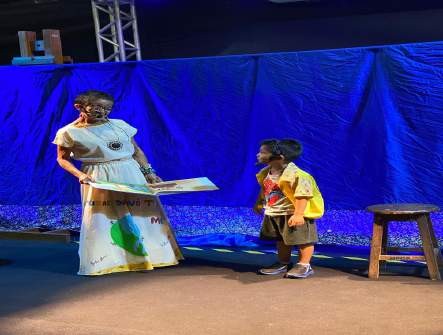 EQUIPECBPAV E BIBLIOTECAS USIPAZESTAGIÁRIOSSERVIDORES E ESTÁGIARIOS BIBLIOTCAS USIPAZESPAÇOSESPAÇOSPÚBLICOACERVO CONSULTADOSERVIÇOSAUDIOVISUALAUDIOVISUAL3.2671.882 DVDsPesquisa consulta e exibição de filmes.BRAILLEBRAILLE929389 livros em braille, áudio, livro, periódicos e serviçosOrientação do uso do sistema doxvox; cadastro de usuários; empréstimo e devolução de acervo; pesquisa na internet impressão Braille, escaneamento, cotejamento, revisão do cotejamento; espaço de convivência; uso da lupa; uso da máquina braille, aulas preparatórias para vestibular por voluntários;inscrição de usuários emconcursos e vestibulares.BRINQUEDOTECABRINQUEDOTECA5.8886.138 brinquedos e jogosOrientação ao uso de brinquedos e jogosCIRCULANTE(empréstimo de livros)CIRCULANTE(empréstimo de livros)4.1103.973 livros, dicionários, revistasCadastro, empréstimo, devolução e renovação de livros.FONOTECAFONOTECA2.2262.204 vinis, CDsPesquisa, audição individual e coletiva.GIBITECAGIBITECA1.82320.982 gibisPesquisa, consulta leitura.H E M E R O T EC AJornais	e	diários oficiais1.4273.295 jornais e diários oficiaisPesquisa, consulta, leituraH E M E R O T EC APeriódicos1641.274 revistasPesquisa, consulta, leituraH E M E R O T EC ARecortes de jornais155429 recortes de jornaisPesquisa, consulta, leituraINFANTO JUVENILINFANTO JUVENIL1.3941.728 livrosLeitura e pesquisaINFOCENTROINFOCENTRO6.628Orientação ao público do acesso a internet e ao uso do computador.MICROFILMEMICROFILME1.1201.724 rolos de microfilmesPesquisa e consultaOBRAS DO PARÁOBRAS DO PARÁ4671.171 livrosLeitura, consulta e pesquisa.OBRAS RARASOBRAS RARAS146194 livros, álbuns, periódicos, manuscritos.Pesquisa e consultaREFERÊNCIA (acervo geral)REFERÊNCIA (acervo geral)43.5623.068 livrosPesquisa, consulta, leitura, estudo.PÚBLICO ATENDIDOPÚBLICO ATENDIDO75.50875.50875.508ESPECIFICAÇÃONº ACESSOSNº DE USUÁRIOSBIBLIOTECA ARTHUR VIANNA - ACERVO DE OBRAS RARAS1.049.39046.457BIBLIOTECA ARTHUR VIANNA ONLINE121.6091.487ESPAÇOSATIVIDADESPÚBLICOATENDIDOACERVOCONSULTADOBIBLIOTECA CARMEN SOUZA – CURRO VELHOPesquisa, consulta, leitura, estudo, empréstimos, devoluções e renovações de livros, cadastros de usuários; orientação ao uso de brinquedos e jogos; assistência ao uso do computador.1.8921.486BIBLIOTECA FRANCISCO	PAULO MENDES – CASA DA LINGUAGEMPesquisa, consulta, leitura, estudo, empréstimos, devoluções e renovações de livros, cadastros de usuários; orientação ao uso de brinquedos e jogos; assistência ao uso do computador. Roda de conversa, lançamento da coleção Lições de Continente e lançamento de livro ‘Habitamos sem rosto’.634894BIBLIOTECA PROF. VICENTE SALLES – CASA DAS ARTESPesquisa, consulta, leitura, estudo, empréstimos, devoluções e renovações de livros, cadastros de usuários; orientação ao uso de brinquedos e jogos; assistência ao uso do computador.517526USINA DA PAZ ICUÍPesquisa, consulta, leitura, estudo, empréstimos, devoluções e renovações de livros, cadastros de usuários; orientação ao uso de brinquedos e jogos; assistência ao uso do computador.24.79618.976USINA	DA	PAZ CABANAGEMPesquisa, consulta, leitura, estudo, empréstimos, devoluções e renovações de livros, cadastros de usuários; orientação ao uso de brinquedos e jogos; assistência ao uso do computador.23.20612.867USINA	DA	PAZ MARITUBAPesquisa, consulta, leitura, estudo, empréstimos, devoluções e renovações de livros, cadastros de usuários; orientação ao uso de brinquedos e jogos; assistência ao uso do computador.18.6368.222USINA DA PAZ BENGUIPesquisa, consulta, leitura, estudo, empréstimos, devoluções e renovações de livros, cadastros de usuários; orientação ao uso de brinquedos e jogos; assistência ao uso do computador.13.5486.882USINA DA PAZ CANAÃPesquisa, consulta, leitura, estudo, empréstimos, devoluções e renovações de livros, cadastros de usuários; orientação ao uso de brinquedos e jogos; assistência ao uso do computador.19.0577.447USINA	DA	PAZ PARAUAPEBASPesquisa, consulta, leitura, estudo, empréstimos, devoluções e renovações de livros, cadastros de usuários; orientação ao uso de brinquedos e jogos; assistência ao uso do computador.16.4108.762USINA	DA	PAZ JURUNASPesquisa, consulta, leitura, estudo, empréstimos, devoluções e renovações de livros, cadastros de usuários; orientação ao uso de brinquedos e jogos; assistência ao uso do computador.4.118704USINA DA PAZ TERRA FIRMEPesquisa, consulta, leitura, estudo, empréstimos, devoluções e renovações de livros, cadastros de usuários; orientação ao uso de brinquedos e jogos; assistência ao uso do computador.3.330229TOTALTOTAL126.14466.995ESPAÇOSESPAÇOSAÇÕESCULTURAISAÇÕESCULTURAISAÇÕESCULTURAISQUANTIDADE DEAÇÔESPÚBLICOBIBLIOTECA	CARMEN SOUZA – CURRO VELHOBIBLIOTECA	CARMEN SOUZA – CURRO VELHOLeituras coletivas com foco a memorização das parlendas e troca de experiências do assunto, adivinhações, textos fatiados e livros ilustrados; atividades do mês das crianças com livros e Oficina de Jogos de tabuleiro, Oficina de desenho, Oficina de Dobraduras, Projeto Vai eVem da Leitura, Contação de história, Hora da Leitura com desenhos e pinturas e Reinauguração da Biblioteca.Leituras coletivas com foco a memorização das parlendas e troca de experiências do assunto, adivinhações, textos fatiados e livros ilustrados; atividades do mês das crianças com livros e Oficina de Jogos de tabuleiro, Oficina de desenho, Oficina de Dobraduras, Projeto Vai eVem da Leitura, Contação de história, Hora da Leitura com desenhos e pinturas e Reinauguração da Biblioteca.Leituras coletivas com foco a memorização das parlendas e troca de experiências do assunto, adivinhações, textos fatiados e livros ilustrados; atividades do mês das crianças com livros e Oficina de Jogos de tabuleiro, Oficina de desenho, Oficina de Dobraduras, Projeto Vai eVem da Leitura, Contação de história, Hora da Leitura com desenhos e pinturas e Reinauguração da Biblioteca.8171BIBLIOTECA FRANCISCO		PAULO MENDES	–	CASA	DA LINGUAGEMBIBLIOTECA FRANCISCO		PAULO MENDES	–	CASA	DA LINGUAGEMOficinas, rodas de lançamento de livros.conversas, intervençãopoética,8289BIBLIOTECA	PROF. VICENTE SALLES – CASA DAS ARTESBIBLIOTECA	PROF. VICENTE SALLES – CASA DAS ARTESProjeto Varandas Literárias, Exposição da Escultura e Mostra das obras de Vicente Salles.Projeto Varandas Literárias, Exposição da Escultura e Mostra das obras de Vicente Salles.Projeto Varandas Literárias, Exposição da Escultura e Mostra das obras de Vicente Salles.125USINA DA PAZ ICUÍUSINA DA PAZ ICUÍAtividade de Páscoa; Semana do Meio Ambiente; Projeto TEAmando; Colônia de Férias; Projeto de Educação Financeira; Dia do Jogo; Contação de histórias; Oficina do Folclore; Teatro de fantoches; Desenho/pintura; Semana da Pátria; Semana da Saúde Mental; Semana daCriança; Conecta; Projeto do Ministério Público; Oficinas; Recreação e Atividade psico-pedagógica.Atividade de Páscoa; Semana do Meio Ambiente; Projeto TEAmando; Colônia de Férias; Projeto de Educação Financeira; Dia do Jogo; Contação de histórias; Oficina do Folclore; Teatro de fantoches; Desenho/pintura; Semana da Pátria; Semana da Saúde Mental; Semana daCriança; Conecta; Projeto do Ministério Público; Oficinas; Recreação e Atividade psico-pedagógica.Atividade de Páscoa; Semana do Meio Ambiente; Projeto TEAmando; Colônia de Férias; Projeto de Educação Financeira; Dia do Jogo; Contação de histórias; Oficina do Folclore; Teatro de fantoches; Desenho/pintura; Semana da Pátria; Semana da Saúde Mental; Semana daCriança; Conecta; Projeto do Ministério Público; Oficinas; Recreação e Atividade psico-pedagógica.843.476USINA	DA CABANAGEMPAZColônia de Férias; Dia do Jogo; Contação de histórias; Oficina do Folclore; Teatro de fantoches; Desenho/pintura; Semana da Saúde Mental; Oficinas; Livro Vivo; Lambateria; Recreação; Atividade psico-pedagógica; Sessão de filmes.Colônia de Férias; Dia do Jogo; Contação de histórias; Oficina do Folclore; Teatro de fantoches; Desenho/pintura; Semana da Saúde Mental; Oficinas; Livro Vivo; Lambateria; Recreação; Atividade psico-pedagógica; Sessão de filmes.Colônia de Férias; Dia do Jogo; Contação de histórias; Oficina do Folclore; Teatro de fantoches; Desenho/pintura; Semana da Saúde Mental; Oficinas; Livro Vivo; Lambateria; Recreação; Atividade psico-pedagógica; Sessão de filmes.674.444USINA	DA MARITUBAPAZColônia de Férias; Contação de histórias; Desenho/pintura; Semana da Saúde Mental; Semana da Criança; Conecta; Oficinas; Sarau Literário; Semana do Livro Infantil; Atividade da Família Palestra; Sessão defilmes.Colônia de Férias; Contação de histórias; Desenho/pintura; Semana da Saúde Mental; Semana da Criança; Conecta; Oficinas; Sarau Literário; Semana do Livro Infantil; Atividade da Família Palestra; Sessão defilmes.Colônia de Férias; Contação de histórias; Desenho/pintura; Semana da Saúde Mental; Semana da Criança; Conecta; Oficinas; Sarau Literário; Semana do Livro Infantil; Atividade da Família Palestra; Sessão defilmes.721.347USINA DA PAZ BENGUIUSINA DA PAZ BENGUIContação de histórias; Semana da Criança; Conecta; Oficinas; Recreação; Atividade psico-pedagógica; Palestras; Sessão de filmes; Poesia de cordel; Workshop;Nos encantos do Pará; Dia da árvore e Torneios diversos.Contação de histórias; Semana da Criança; Conecta; Oficinas; Recreação; Atividade psico-pedagógica; Palestras; Sessão de filmes; Poesia de cordel; Workshop;Nos encantos do Pará; Dia da árvore e Torneios diversos.Contação de histórias; Semana da Criança; Conecta; Oficinas; Recreação; Atividade psico-pedagógica; Palestras; Sessão de filmes; Poesia de cordel; Workshop;Nos encantos do Pará; Dia da árvore e Torneios diversos.672.650USINA DA PAZ CANAÃUSINA DA PAZ CANAÃContação de histórias; Teatro de fantoches; Semana da Criança; Oficinas; Palestras; Workshop; Dia da árvore;Torneios diversos; Campanha Agosto Lilás e FLAAC.Contação de histórias; Teatro de fantoches; Semana da Criança; Oficinas; Palestras; Workshop; Dia da árvore;Torneios diversos; Campanha Agosto Lilás e FLAAC.Contação de histórias; Teatro de fantoches; Semana da Criança; Oficinas; Palestras; Workshop; Dia da árvore;Torneios diversos; Campanha Agosto Lilás e FLAAC.28566USINA	DA PARAUAPEBASPAZContação de histórias; Oficina do Folclore; Teatro de fantoches; Desenho/pintura; Oficinas; Recreação; Atividade psico-pedagógica; Sessão de filmes; Semanado Dias dos Pais e Projeto Pipa nas escolas.Contação de histórias; Oficina do Folclore; Teatro de fantoches; Desenho/pintura; Oficinas; Recreação; Atividade psico-pedagógica; Sessão de filmes; Semanado Dias dos Pais e Projeto Pipa nas escolas.Contação de histórias; Oficina do Folclore; Teatro de fantoches; Desenho/pintura; Oficinas; Recreação; Atividade psico-pedagógica; Sessão de filmes; Semanado Dias dos Pais e Projeto Pipa nas escolas.463.541USINA	DA JURUNASPAZContação de histórias Desenho/pintura Oficinas.Contação de histórias Desenho/pintura Oficinas.Contação de histórias Desenho/pintura Oficinas.9766USINA DA PAZ TERRA FIRMEUSINA DA PAZ TERRA FIRMEContação de histórias Desenho/pintura Oficinas, Cantata de Natal.Contação de histórias Desenho/pintura Oficinas, Cantata de Natal.Contação de histórias Desenho/pintura Oficinas, Cantata de Natal.6165TOTALTOTALTOTALTOTALTOTAL39617.440QUADRO DEMONSTRATIVO DE CADASTRO DE USUÁRIOS E ACERVO JANEIRO A DEZEMBRO2022QUADRO DEMONSTRATIVO DE CADASTRO DE USUÁRIOS E ACERVO JANEIRO A DEZEMBRO2022QUADRO DEMONSTRATIVO DE CADASTRO DE USUÁRIOS E ACERVO JANEIRO A DEZEMBRO2022QUADRO DEMONSTRATIVO DE CADASTRO DE USUÁRIOS E ACERVO JANEIRO A DEZEMBRO2022EspaçosEmpréstimosDevoluçõesCadastros de usuáriosBiblioteca Arthur Vianna4.1103.9421.108Biblioteca Carmen Souza11010728Biblioteca Francisco Paulo Mendes1338926Biblioteca Prof. Vicente Salles342Biblioteca Usina Da Paz Icui3.402521429Biblioteca Usina Da Paz Cabanagem3.0621.2171.302Biblioteca Usina Da Paz Marituba1.041428367Biblioteca Usina Da Paz Bengui1.161312612Biblioteca Usina Da Paz Parauapebas469364391Biblioteca Usina Da Paz Canaã51439372Biblioteca Usina Da Paz Jurunas583381Biblioteca Usina Da Paz Terra Firme27933TOTAL14.0907.4194.451SERVIÇOSQUANTITATIVOInserção na base de dados Pergamun: catalogação, classificação.BAV2.577 títulos e 5.232exemplaresBCS392 títulos e 606 exemplaresBFM1.190 títulos e 1.415 exemplaresBVS180 títulos e 232 exemplaresUSIPAZ4.633 títulos e 9.605 exemplaresAnalise histórica de acervo antigo154 títulosDigitalização (páginas – acervo raro)4.840Registro de periódicos294Registro de jornais483Restauração de jornais814Seleção, indexação e preparação de recortes de jornais.2.347Higienização de vinis (fonoteca)315Classificação por gênero musical (fonoteca)2.554Pesquisa de autoridade (fonoteca)108Numeração classificatória (fonoteca)917Registro de acervo em catálogo de gênero - novaorganização (fonoteca)886Registro de acervo em catálogo alfabético - antigaorganização (fonoteca)405Etiquetagem (fonoteca)2.660Etiquetagem (obras raras)96Escaneamento (Braille)956Cotejamento (Braille)2.644Elaboração de resumos de obras raras para inserirno site.6Impressão em Braille (paginas)1.572TOTAL31.023PROJETODESCRIÇÃOSETORES ENVOLVIDOSATIVIDADESQUANTIDADEPÚBLICOILUSTRAAtividade com o objetivo de valorizar e divulgar a linguagem quadrinistica.GibitecaWorkshop com dinâmicas de jogos de interação e criatividade; Palestra e Bate papo com a artista Gyselle Kolwalsk;Mostra de filmes de animação do acervo da BPAV seçãoaudiovisual.01618ª SEMANA DO QUADRINHONACIONALAtividade em comemoração ao dia do quadrinho nacional realizada com diversas atividades da linguagem quadrinistica, com o objetivo de colocar em destaque o quadrinho produzido no Brasil e valorizar a linguagem como forma de expressão artística com atenção especiala produção paraense.GibitecaPalestras infanto – juvenil, workshops, bate papo, lançamentos de HQs, exposições, Feira de Ǫuadrinhos e Beco dos Artistas.011.349ANIVERSÁRIO DA BPAVAtividade de comemoração com a divulgação dos espaços, serviços e atividades que são realizadas nos espaços da Biblioteca.Todos os setores envolvidosOficinas, performances, lançamento de livros, workshops, palestras, sarau literário, contação de históriase exibição de filmes.14 atividades1.788 pessoasANIVERSÁRIO DA SEÇÃO BRAILLEAtividades em comemoração ao aniversário da seção Braille.BrailleWorkshops, bate papos, concurso, torneio, rodas de conversas.0162SONORIDADESAtividade que objetiva a interação de músicos/pesquisador, com o público para divulgação de sua pesquisa, divulgar o espaço e serviços disponibilizados pela daFonoteca.FonotecaBate papo com musico, sobre sua pesquisa e sua relação com o espaço, com apresentação musical e exposição.05 híbridos58 presencial522visualizaçõesMÚLTIPLAS VISÕESProjeto de realização de atividades inclusivas de formação e criação literária.BrailleWorkshop de Libras Tátil - Módulo I e Módulo II;Oficina Braille, com Dailton Conceição; Lançamento do livro em braille Ventos Mergulhantes.04130 pessoasPESQUISA EM PAUTABate papo com pesquisadores que frequentam o setor de obras raras para colocar suasimpressões sobre o acervo e espaço.Obras rarasPalestra e Bate papo.02 híbridos7 pessoas e 128 visualizaçõesLITERATURA PARA GENTE MIÚDA EM VERSO E PROSAAtividade que consiste na realização de atividades lúdicas de promoçãoBrinquedoteca InfantilDia nacional do livro infantil - Homenagem a Monteiro Lobato; Contação de Histórias; Mostra Monteiro Lobato;Vídeos sobre as02331 pessoaslendas do Curupira e Saci; Brincadeiras; Apresentação da cobra grande; Confecção de marcador de livro;Pinturas referentes às lendas e Parlendas.CINE ARTHUR –Exibição de FilmesAtividade que consiste na exibição de filmes pertencentes ao setor audiovisual, visando a divulgação do acervo.AudiovisualAudiovisual04353 pessoasBIBLIOTECAS TRANSFORMADORASProjeto com objetivo de compartilhar experiências da “Nossa Biblioteca” no Bairro do Guamá.CbpavCiclo de conversas e troca de experiências entre os projetos contemplados no Edital sobre boas práticas embibliotecas.03 híbridos244 pessoas e595visualizaçõesCAPACITAÇÕESProjeto que leva capacitações em geral para o públicoCbpavCurso de formação em Braille nos municípios de Vitória do Xingu, Moju, Cametá e Concórdia do Pará; Workshop de Literatura Dramática e PERFORMAR,projeto de videodança "Blue Swimming, Curso de meditação, Curso Básico deEpidemiologia, entre outros.102.970 pessoasATIVIDADE PSICO- PEDAGÓGICAAtividades psico- pedagógicas, com intuito de levar o prazer pela leitura para as criançasCbpavContação de histórias, teatro de fantoches, oficinas e brincadeiras em geral, que foram desenvolvidas na Biblioteca Arthur Vianna, Funbosque e Paróquia de JesusRessuscitado.06695 pessoasOUTRAS ATIVIDADESDemais atividades realizadas pela CbpavCbpavReuniões em geral, lançamento de livros e ensaios.04823 pessoasTOTAL GERALTOTAL GERALTOTAL GERALTOTAL GERAL578.871 pessoase 1.245visualizaçõesESPAÇOSESPAÇOSPÚBLICO ATENDIDOVISITASBILIOTECA ARTHUR VIANNABILIOTECA ARTHUR VIANNA905BIBLIOTECA VICENTE SALLESBIBLIOTECA VICENTE SALLES132BIBLIOTECA PAULO MENDESBIBLIOTECA PAULO MENDES18BIBLIOTECA USIPAZ ICUÍBIBLIOTECA USIPAZ ICUÍ172Visitas técnicas e monitoradas comescolas	particulares,	municipais	eBIBLIOTECAUSIPAZ CABANAGEM97escolas	particulares,	municipais	eestaduais,	Instituições	públicas	eBIBLIOTECA USIPAZ MARITUBABIBLIOTECA USIPAZ MARITUBA74privarias, com faculdades públicas eprivadas, além da comunidade.BIBLIOTECAUSIPAZ BENGUI19privadas, além da comunidade.BIBLIOTECA USIPAZ CANAÃBIBLIOTECA USIPAZ CANAÃ485DOS CARAJÁSDOS CARAJÁSBIBLIOTECA USIPAZ PARAUAPEBASBIBLIOTECA USIPAZ PARAUAPEBAS428BIBLIOTECA USIPAZ JURUNASBIBLIOTECA USIPAZ JURUNAS239TOTALTOTAL2.5692.569LOCALEVENTOATIVIDADESPÚBLICOATENDIDOMunicípio de Castanhal 01/06 a 03/06I	FEIRA	DO	LIVRO	DE	CASTANHAL.Girandolá,Teatro de bonecos,Performance Literária,Contação de históriasGincana literária interativaDesenrolando brincadeiras390Município de Altamira15/06 a 18/06IV FLIX - FESTA LITERÁRIA INTERNACIONALDO XINGÚ, com o tema: A Literatura Infantil e Juvenil: "Desconstruindo conceitos e abrindo novos caminhos"Acolhimento com os bonecos Bibi, Arthurzinho e orvilTeatro   com    fantoches PalestraRoda de conversaContação de história:,Espaço lúdicoDesenrolando brincadeiras com jogos, livros e diversos brinquedosPerformance literáriaworkshop de contação de história541Município de Belém27/08 a 04/0925ª FEIRA PAN-AMAZÔNICA DO LIVRO E DAS MULTIVOZESStand e lançamento de livros1.209Município de Belém–Biblioteca ArthurArthur Vianna16/09 a 23/09FLIBE - I FEIRA LITERÁRIA DE BELÉM,Performance literária,Contação de históriaEspetáculo teatral,Cine Arthurzinho,Pintura facial,Palestramediação de leitura,Experiências de Literaturasexitosas com professores1.136Município de Belém–Biblioteca ArthurArthur Vianna16/09 a 23/09FLIBE -   I   FEIRA   LITERÁRIA   DE   BELÉM(ESTANDE), divulgação e comercialização de livros, Lançamento de livros, bate-papo e outras atividades no estande.Performance literária,Contação de históriaEspetáculo teatral,Cine Arthurzinho,Pintura facial,Palestramediação de leitura,Experiências de Literaturasexitosas com professores377Município de Canaã dos Carajás 17/11 a 20/113º FLAAC - Festival Literário Artístico e CulturalStand de divulgação de publicaçõesworkshopContação de históriasGirandole(atividades lúdicas)1.742Município de Parauapebas 09 a 12/11EXPEDIÇÃO LITERÁRIAWorkshopContação de históriasOficinasPerformance teatralTeatro de BonecosSarau Literomusical.1.822Município de Canaã dos Carajás 16 /11 a 17/11EXPEDIÇÃO LITERÁRIAWorkshopContação de históriasOficinasPerformance teatralTeatro de BonecosWorkshopOficinas735Município de Belterra28 e 29/11EXPEDIÇÃO LITERÁRIAOficinasSarau litero musical35Município de SantarémEXPEDIÇÃO LITERÁRIAWorkshopContação de históriasOficinasRoda de conversas270TOTAL DE PÚBLICOTOTAL DE PÚBLICOTOTAL DE PÚBLICO8.257Ana Lúcia Nunes MouraPatrícia de Fátima dos S. FerreiraMaria do Socorro Baia dos SantosMaria BetâniaSimone do Socorro Rabelo SilvaRita de Cássia F. GuimarãesMaria do Socorro de S. HenriquesDailton Helder da Silva ConceiçãoPedro da Silva NetoMaria de Jesus CorrêaDébora Dantas do AmaralJorge RamosAlexandre RosendoAlam José da Silva LimaLuiza Helena Miranda AmadorAntonia Farias da Costa SousaCarmelinda do Socorro B. da CruzMaria das Graças Coimbra BrasilMaria de Nazaré de La RoqueJosefa Magalhães FernandesRanulfo Figueiredo CamposNormelia RodriguesCelio Nascimento da SilvaMaria do Socorro MirandaMarco AndreTainara do S. Silva CardosoLiliane Menezes RabeloMaria de Nazaré JacksonTerezinha Maria de Jesus da c . LimaRegina Albuquerque CoutoVilma Dolores T. de LacerdaAliete Lima DamascenoAndréa de Fátima R. FernandesMaiolina Nascimento NevesEliceia Maria Calado BastosFilomena Eliza B. Jesus de CastroNelma Silva MilhomemAndreza LeãoShirley Rene BatistaFlavio Henrique Reis GomesCaio Henrique Da Silva De SouzaLuã Tavares De LacerdaHelena Renato DalfreYres Bianca Das ChagasAna Clara LuzAlan Vitor FariasCamila Rosario De OliveiraAdriane Camily Pinheiro Da CostaKarolyne Reis De OliveiraMaria Nilza Chaves AraújoMarcos Felipe Santos Dos RemédiosAndresa Do Rosário SergioMarcella Samara Barreiros De SouzaCassia Beatriz Dos Santos SilvaJerffeson SantosBianca Dos Santos ProgenioEnndy Luã Pantoja De MirandaSimone Do Socorro Moreira CardosoRenatiane Cordeiro De SiqueiraAndrezza Giselle Sena S. MachadoLuiz Carlos L. FerreiraPAULO MAURÍCIO SANTOS LOBOMARCOS OLIVEIRA DA COSTABENEDITO PENA MENDESKELLY VIVIANNE UCHÔA V. DOS SANTOSERALDO DA COSTA FERREIRA JUNIORGUSTAVO BATISTA DE LIMASANDRA REGINA DE OLIVEIRA SARMENTOMICHEL DA SILVA SANTOSROBERT BASTOS MARTINSLEANDRO MONTEIRO DOS SANTOSJUNILEIDELARISSA ALVESBIANCA CRISTINA DOS S. BRITO)FERNANDO FARIAS DIMASELENICE CRISTINA PANTOJA DE CASTRODAYANE MACEDO PINTOANA PAULA BATISTA DA SILVA BRITOTISA CARDOSO FERREIRAELIVALDO ARAÚJO DUARTEDEJALMA NASCIMENTO FURTADOWALCLECIO CORREA DA SILVAFERNANDO SANTOS DA SILVAGUILHERME DE JESUS DE O.GOMESVANESSA DOS SANTOS SILVALUCI DOS REIS COSTA MOIALENA CLAUDIA DIAS BATISTAROSENILDE FONSECA SANTOSANDERSON DIAS DOS SANTOSVIVIANE SOUZA DE ALMEIDALENILZA PACHECO RODRIGUESGLEYDSON GIL GUIMARÃES COSTAELIEZER DOS SANTOS NUNES DA SILVA Jr.DANIELE DA SILVA ALMEIDALARISSA PEREIRA FERREIRAWILLIAN CHUCRELINIKER FEIO PASSINHODANIELLY DO SOCORRO DA SILVA CARDOSOERICK JHONYS PAES SARRAFRICARDO MAIATHAYS DA SILVA LOBOELIETE DO SOCORRO SOUZAANDRIA VALADARES LIMARAFAELROSANA PATRICIA DOS S MOREIRAEMANUELE MEDEIROS PINTOPATRICIA ESQUERDOVALDECIRA DO SOCORRO DE L MACIELTANIA DE NAZARÉ MONTEIRO MARTINSSELMA AMARAL DO NASCIMENTOLUCIANA NOGUEIRA SOARESANA CRISTINA DA SILVA MOTAMARTA WANZELER BOTELHOJULIANA NUNES VIEIRAADRIANA DE JESUSADNA LIMAISABELLA RAIANNYCICERA RIBEIROELENIR DINIZJOSÉ DE ALENCAR SANTOS DE ARAÚJOLEILA LEMOS DE OLIVEIRAMONIQUE LOPES NAZARÉ DE MORAESVANILDA MARIA DE JESUS CRUZROSINETE OLIVEIRA CAMUÇAMICHELE CRISTINE S VILHENAMARLY HELENA DE SOUZA COSTAJAMES FRANCISCO CARVALHO DA LUZLUCILENE DO SOCORRO C. VULCÃOJESSICA NOGUEIRA DAMASCENO FREITASCLAUDIA GOMESSARA ERLEM ALVES PENHA DE ALMEIDATATIANA CRISTINA OLIVEIRA CORREAMARCIA GISELE LIMA DA SILVAKATIA PEREIRA SARAIVAMARCIA MONICA BOMFIM CRUZCRISTIAN DA SILVA VILHENAJORGE ALCANTARA FERREIRA